STORYBOARD TEMPLATE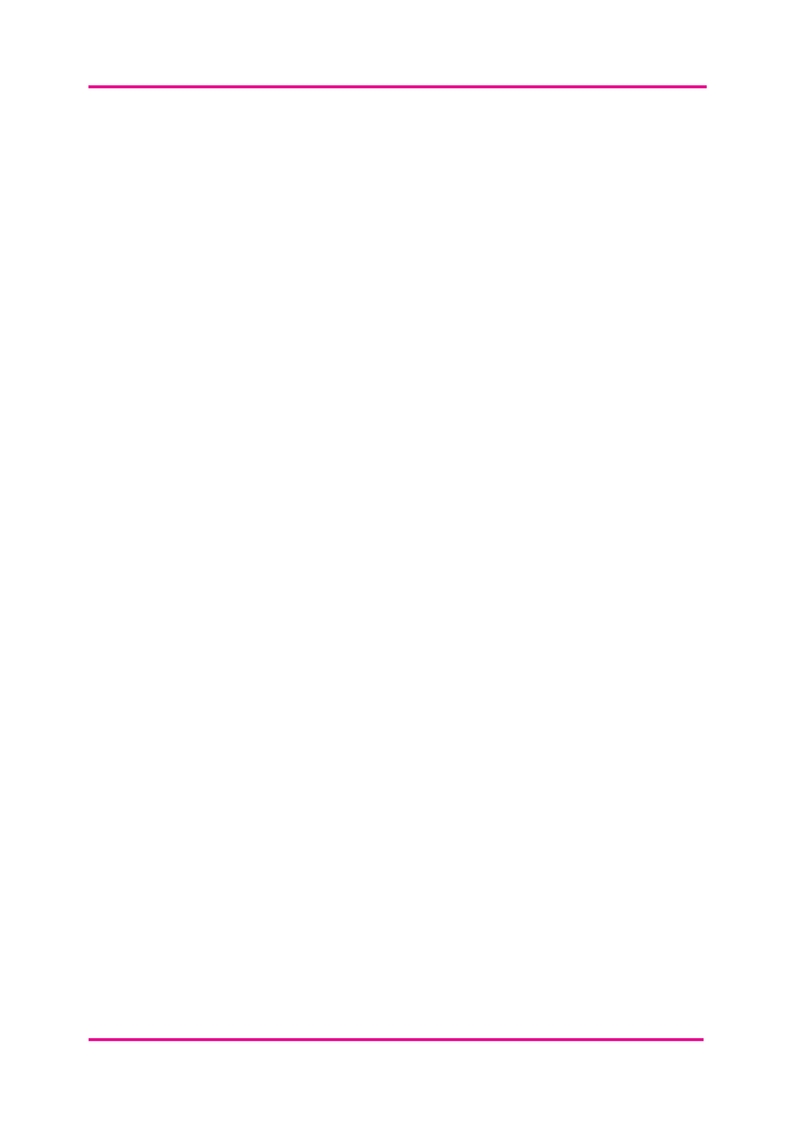 Complete the boxes below with images and text to create a storyboard.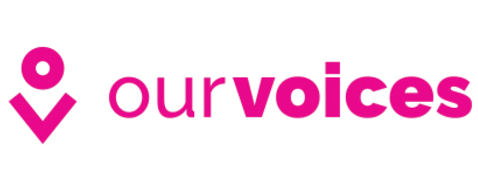 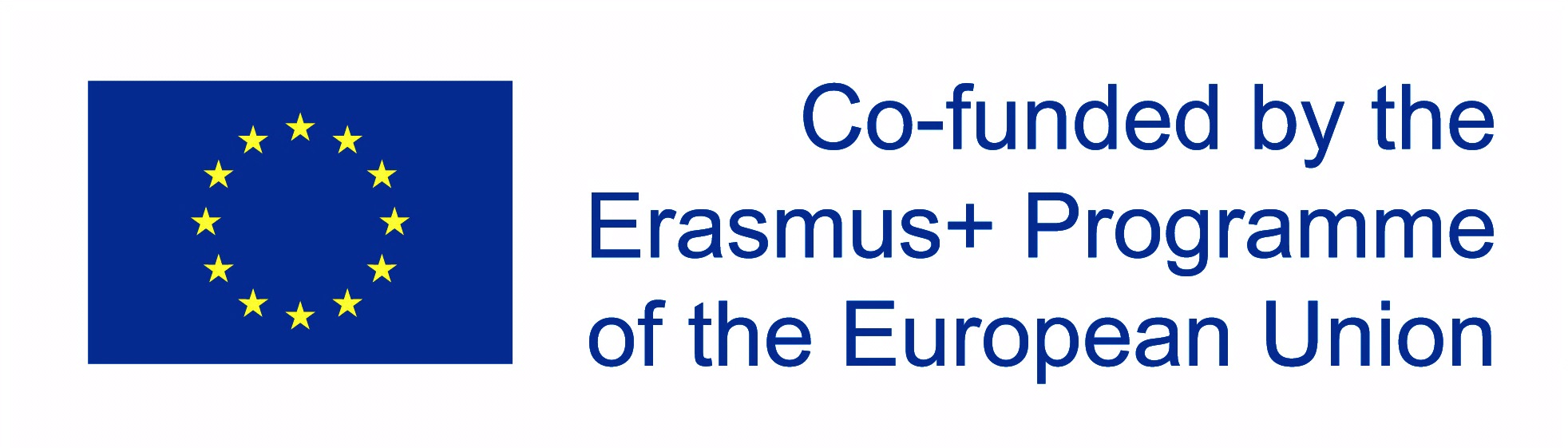 